KLASA II                                                                                      s. Elżbieta Biesiacka USJKTemat: Posłuszeństwo Abrahama.Cel ogólny:Poznajemy Abrahama jako człowieka we wszystkim posłusznego Bogu.Cele szczegółowe:Uczeń:opisuje najważniejsze fakty z życia Abrahama;wyjaśnia, w jaki sposób Abraham okazał Bogu posłuszeństwo;wymienia przykładowe sposoby okazywania wierności i posłuszeństwa Bogu.Środki dydaktyczne:Pismo święteilustracja przedstawiająca Abrahama karta pracykolorowankatekst lukMetody:opowiadanierozmowa kierowananiedokończone zdanieszyfr – praca w grupachśpiewMODLITWA„Wierzę w Ciebie”WPROWADZENIEW codziennym życiu spotyka nas wiele sytuacji, w których komuś ufamy, wierzymy, jesteśmy posłuszni. Spróbujcie przypomnieć sobie jakieś jedno zdarzenie, kiedy komuś byliście posłuszni (wypowiedzi dzieci).Odczytuję opowiadanie pt. „Posłuszeństwo”.Bóg żąda od nas posłuszeństwa, ale nie nauczymy się słuchać Boga, jeśli nie nauczymy się słuchać rodziców.Ośmioletni Rafał oburzał się surowością swoich rodziców i mówił swojemu koledze Michałowi: «Dlaczego rodzice zawsze wyobrażają, że oni we wszystkim mają rację i wszystko lepiej wiedzą? Dzisiaj mi zabronili przejechać się z tobą na rowerze, a jutro powinienem z rana przepleć ogród warzywny, a po obiedzie wypełniać polecenia sąsiada, bezdzietnego i przykutego do pościeli z powodu jakiejś choroby. Po prostu nie zostaje mi czasu na rozrywkę!» Michał wysłuchał narzekania kolegi, wsiadł na rower i odjechał na nim, jak błyskawica, a Rafał musiał pieszo wlec się na ogród warzywny.Myśli u niego były smutne. Jemu wydawało się, że rodzice nie życzą mu dobra, odbierają u niego dzieciństwo, pozbawiają przyjemnych minut rozrywki i przygód. Ale potem on przypomniał sobie, że ojciec obiecał podarować mu wędkę, wiedząc, że on lubi łowić ryby. To dodało mu otuchy i, pogwizdując, poszedł na ogród warzywny, zdecydowawszy, że rodzice nie są aż tak źli, jak mu się wydaje.On pamiętał, że ojciec kazał wyrywać mu chwasty z korzeniami, inaczej znowu wyrosną, pamiętał i zakaz zatrzymywania się gdziekolwiek albo zapraszania kogokolwiek z sobą. Ale oto, po drodze do ogrodu Rafał zobaczył staw, a obok niego stado gęsi, hałaśliwych, dumnych, z wysoko podniesionymi głowami na pięknej szyi, a niewiele dalej, przy domu sąsiada, budkę, w której dobry pies Ryżucha karmiła szczenięta.Rafałowi strasznie zechciało się zatrzymać przy stawie, podrażnić gęsi, potem podejść do psa i pobawić się z jej szczeniętami, ale tata kazał nigdzie nie zatrzymywać się i on poszedł dalej, gderając sobie pod nosem: «Dlaczego powinienem robić wszystko tak, jak on chce?» I jak by nie znalazłszy odpowiedzi na to pytanie, zawrócił, wziął jedno ze szczeniąt, rzucił kamieniem w stado gęsi i poszedł na ogród, w przekonaniu, że «tata nic się nie dowie».Rafał przywiązał szczenię do jabłoni i wziął się do pracy i nie zauważył, jak dumna gęś przykuśtykała do jabłoni i zaczęła dziobać szczenię. Podniosło się straszne skomlenie i rwetes, a w tym czasie przyszedł tata, a za nim słysząc hałas przybiegła i mama i Rafał nie wiedział, jak będzie teraz tłumaczyć się przed nimi.Tata wziął go za rękę, posadził pod drzewem i zapytał, dlaczego on nie posłuchał go do końca. «Dobrze zrobiłeś, że nie pojechałeś jeździć rowerem, - mówił tata, - ale przecież prosiłem ciebie, żebyś nie zatrzymywał się nigdzie i nie brał nikogo z sobą do ogrodu. Trzeba być wiernym we wszystkim, w małym i wielkim, żeby ludzie mogli polegać na nas. Mama i ja chcemy ufać ci, kochamy cię i nigdy nie skrzywdzimy...»Rafał słuchał, słuchał i nagle zrozumiał, że tata i mama są jego przyjaciółmi i że wiedzą oni znacznie więcej od niego, ponieważ dłużej żyli i zdecydował ufać im we wszystkim. On obiecał tacie być zawsze posłusznym i starał się spełniać tę obietnicę.Rozmowa z uczniami na temat wysłuchanego opowiadania:Jakie pragnienie miał Rafał?Jakie zadanie Rafał otrzymał od ojca?Co postanowił zrobić Rafał?Co przydarzyło się Rafałowi?Czego bał się Rafał?Co postanowił uczynić?PRZEDSTAWIENIE PRAWDY – TO MÓWI PANNa wiele lat przed przyjściem Pana Jezusa na świat w mieście Ur żył człowiek imieniem Abraham. Był człowiekiem bardzo bogatym, ale pobożnym i sprawiedliwym. Właśnie jego wybrał Bóg na ojca nowego, wielkiego narodu, z którego miał pochodzić Pan Jezus. Pewnego razu Pan Bóg nakazał Abrahamowi, aby pozostawił cały swój majątek                      i znajomych i opuścił ojczystą ziemię. Abraham miał wyruszyć w daleką drogę, do ziemi, którą wskaże mu Bóg. Abraham zawsze był posłuszny Bogu i dlatego bez wahania wypełnił Boże polecenie.Posłuchajcie fragmentu z Pisma Świetego.„Pan rzekł do Abrama: <Wyjdź z twojej ziemi rodzinnej i z domu twego ojca do kraju, który ci ukażę. Uczynię bowiem z ciebie wielki naród, będę ci błogosławił i twoje imię rozsławię: staniesz się błogosławieństwem. (...) Przez ciebie będą otrzymywały błogosławieństwo ludy całej ziemi>.Abram udał się w drogę, jak mu Pan rozkazał (...).I zabrał Abram z sobą swoją żonę Saraj, swego bratanka Lota i cały dobytek, jaki obaj posiadali (...). Gdy zaś przybyli do Kanaanu, Abram przeszedł przez ten kraj aż do pewnej miejscowości koło Sychem, do dębu More. - A w kraju tym mieszkali wówczas Kananejczycy. - Pan, ukazawszy się Abramowi, rzekł: <Twojemu potomstwu oddaję właśnie tę ziemię>. Abram zbudował tam ołtarz dla Pana, który mu się ukazał” (Rdz 12,1-7).W jaki sposób Abraham okazał Bogu swe posłuszeństwo?Co Bóg polecił uczynić Abrahamowi?Jakie obietnice dał Bóg Abrahamowi?   (zaszyfrowana obietnica, załącznik 1)OBIETNICA 1.OBDARZĘ CIĘ LICZNYM POTOMSTWEMOBIETNICA 2.POSIĄDZIESZ ZIEMIĘ NA WŁASNOŚĆOBIETNICA 3.BĘDZIESZ OJCEM WIELKIEGO NARODUOBIETNICA 4.POBŁOGOSŁAWIĘ  WSZYSTKIM  NARODOMCzego możemy nauczyć się od Abrahama?Obietnice Bóg wypełnił, bo widział, że Abraham z wielką ufnością pełni Jego wolę. Po jakimś czasie Bóg poddał Abrahama jeszcze jednej próbie. Polecił mu, aby złożył  w ofierze swojego jedynego i umiłowanego syna Izaaka. Abraham nie rozumiał planów Bożych, ale wiedział, że musi być posłuszny. Bóg, który jest dobry i kocha wszystkich ludzi, nie pozwolił jednak, aby chłopcu stało się coś złego.Oto nagle zjawił się anioł z nieba i zawołał: „Nie podnoś ręki na chłopca i nie czyń mu nic złego!” I teraz dopiero anioł wytłumaczył Abrahamowi, że Pan Bóg chciał wypróbować jego wiarę i że oczekuje ufności wobec Jego planów. Z tej próby Abraham wyszedł zwycięsko. W nagrodę za jego posłuszeństwo Bóg ponowił swoje obietnice.Pokazanie obrazu i krótkie jego omówienie. Uczniowie otrzymują kolorowankę przedstawiającą Abrahama. ZASTOSOWANIE ŻYCIOWEAbraham jest dla nas wzorem posłuszeństwa i wiary w Pana Boga.Niedokończone zdanie:Jestem posłuszny Bogu, gdy…Ziarno wiary otrzymaliśmy na chrzcie świętym. Wiara jest wielkim skarbem, którego powinniśmy strzec. Prowadzi nas do posłuszeństwa Bogu.Słowami pieśni „Duch Święty niech jednoczy nas”, podziękujemy Panu Bogu za ten dar.Pomyślmy:Jak mocno wierzymy w Pana Boga?Jak okazujemy Bogu swoją wiarę na co dzień?Z jaką odwagą wyznajemy swoją wiarę?Jak często okazuję się posłuszny Bogu?KARTY PRACY/ PRACA DOMOWATemat: Posłuszeństwo Abrahama s. 21.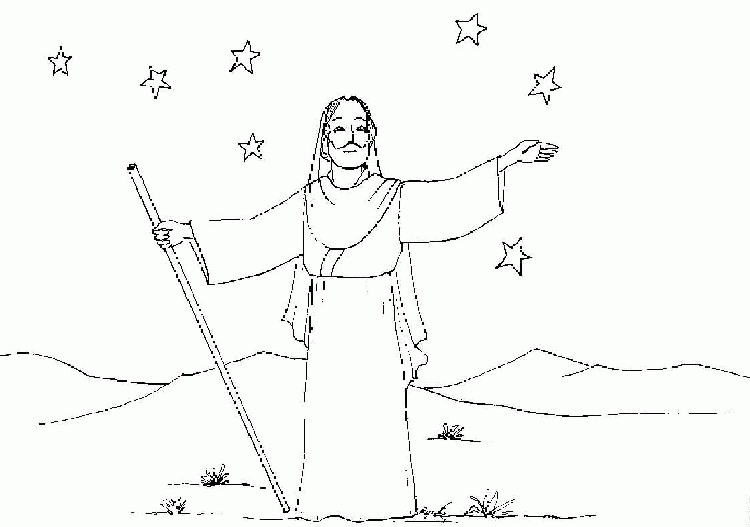 ZESZYT UCZNIATemat: Posłuszeństwo Abrahama.Załącznik 2.Pokoloruj ilustrację.Załącznik 2UZUPEŁNIJ ZDANIA ODPOWIEDNIMI WYRAZAMI Z RAMKI.Bóg polecił Abrahamowi, aby opuścił ziemię  . .   i udał się do    . . . . . . .   .  Wybrał go na   . . . .    . . . . . .   . . . . . . . . .    .                    Z tego narodu narodzi się  . . . . . . . . .   . Naród Abrahama będzie   . . . . . .    ,  a jego  . . . .   Pan Bóg rozsławi.             imię, ojca narodu wybranego, Ur, wielki, Kanaan, Zbawiciel                                                           UZUPEŁNIJ ZDANIA ODPOWIEDNIMI WYRAZAMI Z RAMKI.Bóg polecił Abrahamowi, aby opuścił ziemię  . .   i udał się do    . . . . . . .   .  Wybrał go na   . . . .    . . . . . .   . . . . . . . . .    .                    Z tego narodu narodzi się  . . . . . . . . .   . Naród Abrahama będzie   . . . . . .    ,  a jego  . . . .   Pan Bóg rozsławi.             imię, ojca narodu wybranego, Ur, wielki, Kanaan, Zbawiciel                                                           Załącznik 1 1.4.2.  3.Kolorowanka:AĄBCĆDEĘFGHIJKLŁ12345678910111213141516MNŃOÓPRSŚTUWYZŻŹ171819202122232425262728293031322036123308412815124301829172220262017242628717AĄBCĆDEĘFGHIJKLŁ12345678910111213141516MNŃOÓPRSŚTUWYZŻŹ1718192021222324252627282930313222203162010202416128128282430292426141217181232062017AĄBCĆDEĘFGHIJKLŁ12345678910111213141516MNŃOÓPRSŚTUWYZŻŹ17181920212223242526272829303132222024122630127243030127171281811282816161124241818202555AAĄĄBBCCĆĆDDEEĘĘFFGGHIJKLŁ1122334455667788991010111213141516MNŃOÓPRSŚTUWYZŻŹ171819202122232425262728293031323863012724302013471728127151412710201812320627